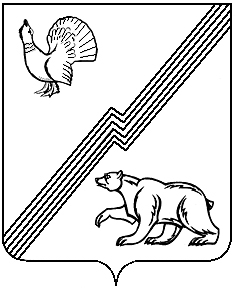 Комиссия по землепользованию и застройке администрации города Югорска сообщает, что очередное заседание комиссии состоится 24 сентября 2015 года в 14:00 в кабинете 413 администрации города Югорска по адресу: город Югорск, улица 40 лет Победы, 11. Перечень вопросов, подлежащих рассмотрению:1. Физическое лицо  -  рассмотрение заявления о разделе земельного участка и изменения вида разрешенного использования с «приют для животных» на «строительная промышленность», расположенного по адресу: г. Югорск, ул. Промышленная, 18. 2. Физическое лицо - рассмотрение заявления о предоставлении земельного участка для размещения гаража в районе жилого дома по улице Попова, 4А  в городе Югорске.         3. Физическое лицо - рассмотрение заявления о выделении земельного участка для ведения крестьянско-фермерского хозяйства. 0,3 га.         4. Физическое лицо – рассмотрение заявления о пристройке открытой веранды к детскому кафе, расположенному по улице Буряка, 1/1 в городе Югорске в границах собственного земельного участка.          5. Юридическое лицо (заместитель главы администрации - директор департамента жилищно-коммунального и строительного комплекса В.К. Бандурин) – рассмотрение заявления о предоставлении земельного участка для выноса трансформаторной подстанции, расположенной по адресу: г. Югорск, ул. Мичурина, 21.        6. Юридическое лицо (начальник отдела Е.Л. Бельтюков) – рассмотрение заявления о выделении земельного участка под установку радиобашни отдельно стоящей по адресу: г. Югорск, ул. Вишневая, в районе дома № 7.        7. Юридическое лицо (генеральный директор М.С. Козлов) – рассмотрение заявления о выделении земельного участка сроком на 15 лет для размещения объекта: «КЛ-0,4 кВ для электроснабжения многоэтажного жилого дома по ул. Садовая, 70 в г. Югорске».        8. Юридическое лицо (генеральный директор М.С. Козлов) – рассмотрение заявления о выделении земельного участка сроком на 15 лет « КЛ-10 кВ для технологического присоединения торгового комплекса по ул. Ленина, 2 в г. Югорске».        9. Юридическое лицо  (генеральный директор М.С. Козлов) – рассмотрение заявления о выделении земельного участка сроком на 15 лет  для   размещения   объекта: « КТП-10/0,4 Кв с КЛ-0,4 кВ для электроснабжения многоквартирного жилого дома по ул. Калинина, 54 в г. Югорске».        9. Юридическое лицо  (генеральный директор М.С. Козлов) – рассмотрение заявления о выделении земельного участка сроком на 15 лет  для   размещения   объекта: рассмотрение заявления о выделении земельного участка сроком на 15 лет  для   размещения   объекта: «КЛ-0,4 кВ для электроснабжения многоэтажного жилого дома по ул. Магистральная, 19 в г. Югорске».Председатель комиссии по землепользованию и застройке администрации города Югорска                                                                   С.Д. Голин                                                                       Материалы для комиссии направлены Вам по электронной почте. Предлагаю на заседания комиссии предоставлять в письменной форме мотивированные заключения со ссылкой на соответствующие нормативные акты по каждому вопросу, выносимому на рассмотрение комиссий. тел. 8(34675)5-00-68